Памятка школьнику об обморожении.I. Признаки переохлаждения: 1.Озноб 2.Сонливость 3.Затруднение дыхания II. Признаки обморожения: 1.Побеление кожи 2.Потеря чувствительности 3.Отечность, пузыри III. Меры по предупреждению переохлаждения: 1.Правильный подбор одежды, обуви 2.Сокращение времени пребывания на холоде 3.Активное движение 4.  Контроль за открытыми участками тела IV. ПЕРВАЯ ПОМОЩЬ 1.Прекратить воздействие холода 2.Согреть обмороженный участок, восстановить кровообращение массированием, отогреванием до появления чувствительности, покраснения, появления боли 3.Принять теплый чай, молоко 4.Обратиться к врачам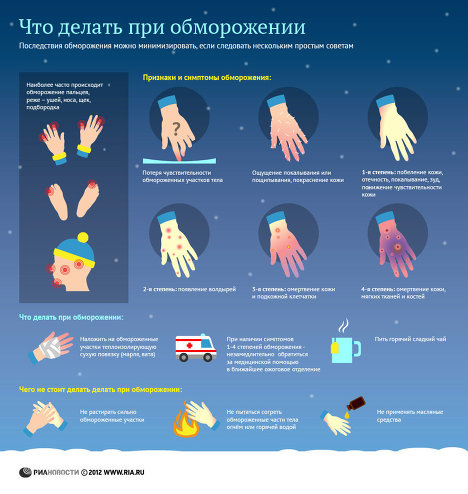 